UNIVERSIDAD AUTÓNOMA DE NUEVO LEÓNFACULTAD DE ORGANIZACIÓN DEPORTIVASUBDIRECCIÓN DE POSGRADO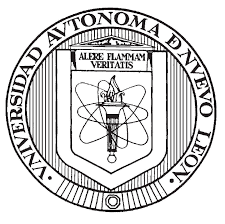 MECANISMOS PARA LA GESTIÓN DE TALENTOS DEPORTIVOS EN NIVEL MEDIO SUPERIOR.Por L.C.E. JESÚS SALVADOR OBREGÓN GUILLÉNPRODUCTO INTEGRADORREPORTE DE PRÁCTICASComo requisito parcial para obtener el grado deMAESTRÍA EN ACTIVIDAD FÍSICA Y DEPORTECON ORIENTACIÓN EN GESTIÓN DEPORTIVANuevo León, julio de 2020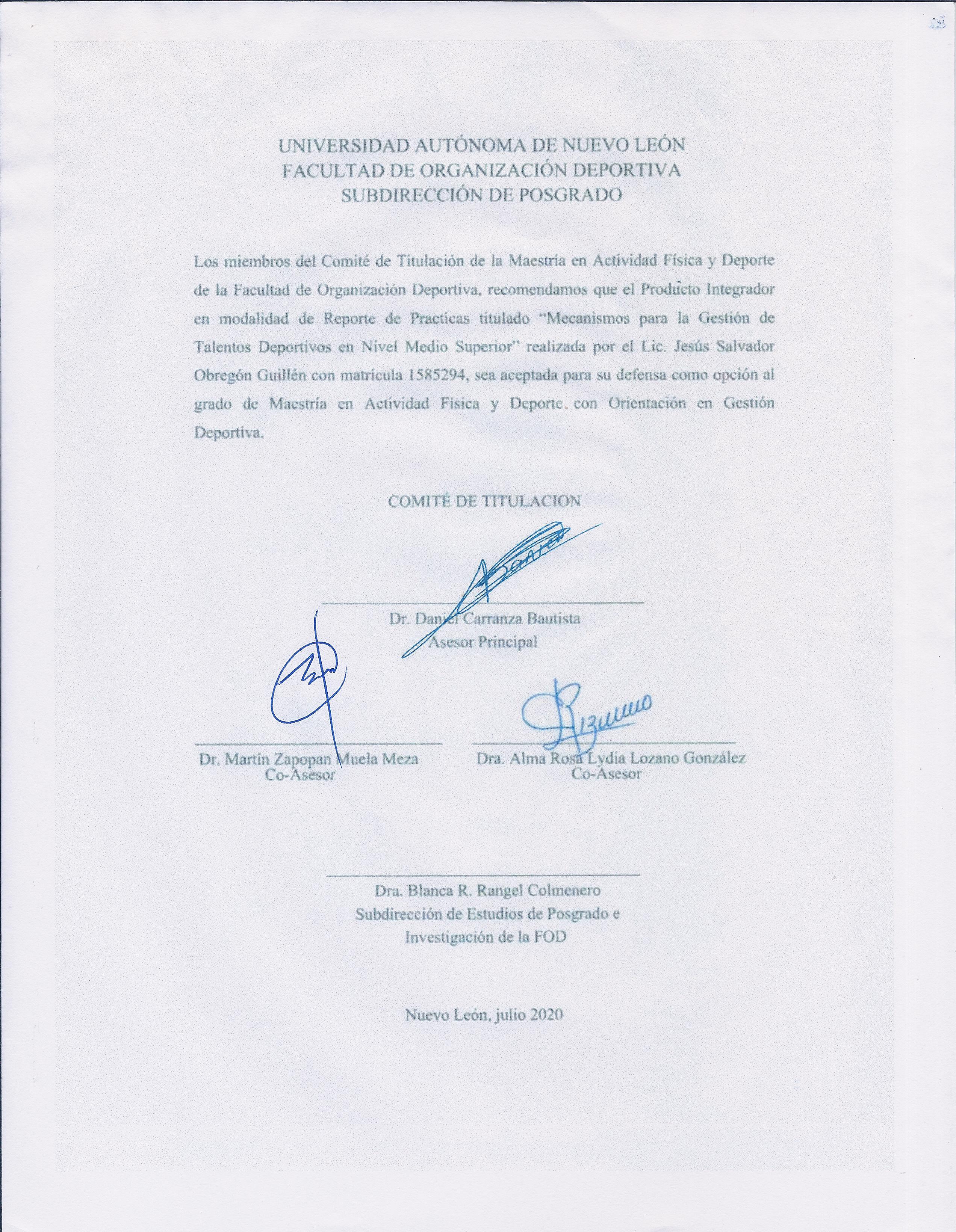  AGRADECIMIENTOS.  	Principalmente a mi familia y mis padres, Julio César Obregón Encinia y Teresa de Jesús Guillén Rangel quienes me apoyaron y motivaron a estudiar un postgrado, mis hermanos César de Jesús y Julio Antonio quienes también han sido parte importante en este proceso de estudio.   	A mis compañeros de clase, con los cuales compartí el aula de estudios durante dos años enteros en este proceso y de los cuales fueron parte importante en mi vida académica, además de mis maestros que de todos aprendí como profesionistas, pero sobre todo como personas.   	Especialmente a mi amigo Juan Carlos, con quien pasé grandes momentos en este posgrado y el cual aprendí a nunca rendirme y me enseñó muchas cosas como luchar por todo, aunque tengamos todo en contra.   	Un agradecimiento especial a mi director José Leandro Tristán, quien estuvo al pendiente en cada semestre y fue parte importante para que yo pueda haber concluido mis estudios de manera satisfactoria.   	Hoy por hoy puedo decir que soy orgullosamente egresado de la mejor escuela y facultad de deportes, la Facultad de Organización Deportiva, además de mi alma Mater, la Universidad Autónoma de Nuevo León. RESUMEN. El proyecto surge de un análisis de manera interna que se hizo en la Escuela Industrial y Preparatoria Técnica Pablo Livas, la cual es una institución educativa de carácter público y está incorporada a la Universidad Autónoma de Nuevo León. Se busca dentro del proyecto, ofrecer a talentos deportivos que inicien en las diferentes escuelas, las cuales busquen destacar en el ámbito deportivo dentro de sus distintas disciplinas que oferte, sin dejar de lado lo académico, de esta manera los aspirantes a nivel bachillerato ganan en tener un estudio asegurado y las escuelas, un alto porcentaje de aceptación en su población estudiantil y así los alumnos tengan una oportunidad de estudio. Además, se utilizan estrategias las cuales ayudan a complementar el programa,  el cual consiste en convenio con la institución educativa, visorias hacia los aspirantes a nivel bachiller que están interesados en pertenecer a algún equipo representativo de la preparatoria. Palabras clave: Deporte, gestión de talentos deportivos, gestión, gestión deportiva.Introducción.  La importancia de poder reclutar o seleccionar talentos deportivos, para cualquier tipo de disciplina, deporte individual o de equipo, lo principal es que el deportista que es seleccionado tenga las cualidades necesarias para poder destacar en su deporte, y así beneficiar a la institución por la cual fue reclutado o seleccionado. Los procedimientos los designa la institución educativa, club deportivo, o los mismos entrenadores para un trato mucho más personalizado. El proceso de selección de talentos deportivos es de vital importancia, beneficia en el ámbito deportivo a las instituciones, con esto también se le ofrece al estudiante o deportista la posibilidad de seguir con sus estudios. Actualmente,  la Universidad Autónoma de Nuevo León atiende a un total de 202,039 estudiantes, los cuales pertenecen al Nivel Medio Superior: 57,520 y en nivel técnico: 16,513.  El porcentaje que practica y pertenece a un equipo representativo en sus respectivas dependencias es un total de 18% según la base de datos de la Dirección de Deportes de la UNI.  El proyecto se lleva a cabo en un plantel de Nivel Medio Superior, la Escuela Industrial y Preparatoria Técnica Pablo Livas, se sitúa en el centro de Monterrey. El problema se presenta al momento en que algunos deportistas locales que tienen buenas aptitudes y actitud para buscar una beca y un estudio, no lo pueden lograr por el cupo limitado de las escuelas de la Universidad.La práctica dentro de la institución educativa se implementó durante un año, y las estrategias principales son: crear oportunidades de estudio a los aspirantes del nivel medio superior que tengan cualidades deportivas, además de un convenio y sea aceptado en la institución.  siempre y cuando cumpla con el proceso de asignación de espacios establecido por la UANL. Además, se hará un reporte de prácticas, el cual es un documento que se necesita para obtener el grado de estudio de maestría. Antecedentes. Los talentos deportivos.  	Primero se define la palabra sola como talento, la cual según la Real Academia Española (2014) nos dice que “es la inteligencia, capacidad intelectual, aptitud, capacidad para el desempeño o ejercicio de una ocupación”.  	Al hablar del deporte se hace alusión a los talentos deportivos, la selección es un proceso integral donde involucra las capacidades físicas, psicológicas y también las características del mismo deporte, al cual se va a canalizar a los nuevos deportistas.  define dos tipos de procedimientos: 
Mediante los procesos que se empleen para la selección. 
La forma de la organización y su aplicación.  	Se tiene que tomar en cuenta en qué nivel se encuentran los deportistas y, por lo tanto, en qué nivel queremos que estén, la siguiente tabla describen las distintas categorías, las cuales se muestran a continuación. Tabla 1.Estructuración de la selección de talentos deportivos.Habla de los aspectos que se tienen que hacer énfasis al momento de hacer una selección de talentos deportivos.   	,  menciona que el proceso de selección de talentos deportivos se hace en tres tipos:  	Corto plazo. 
  	En este indicador, habla del desarrollo de las capacidades físicas en un nivel bajo, donde se busca que el deportista despliegue todo lo relacionado con las aptitudes físicas para la práctica deportiva, hablando de cualquier tipo de deporte.  	Mediano Plazo. 
  	Se busca canalizar todas las cualidades físicas adquiridas hacia una disciplina deportiva y, por tanto, llevar el nivel de competencia a lo más alto posible dentro de la categoría donde se encuentre. 
 	Largo plazo. 
  	Es lo más alto a donde llega, podrá desarrollar sus capacidades, gracias a un programa establecido anteriormente en el cual habrá superado todas las baterías de pruebas aplicadas por sus entrenadores, para evaluar de una manera más efectiva al deportista o en este caso talento, en esta parte el propósito es proyectar a un rango profesional en el ámbito deportivo, además de que se le prepara para poder superar a sus adversarios, o estar al mismo nivel con la gente que compite.  	Y cada uno de ellos nos arroja diferentes indicadores que deben de cumplir para la correcta selección según sea su tipo. Tabla 2. Indicadores para la selección de talentos deportivos. Da los indicadores según la clasificación de los talentos del deporte y cuál será el objetivo para su proyección.  Desarrollando capacidades para la práctica deportiva.  	Rivera (2009) comenta que para poder desarrollar las Capacidades Físicas Básicas (CFB) define que es “donde se muestra un mayor incremento y desarrollo de las diferentes capacidades físicas del cuerpo humano.”  	 Estas se definen en: 
  	Condicionales. 
  	Coordinativas. 	Cabe destacar que esto es una serie de pasos para llevar a cabo un proceso en el cual dará como fin, cumplir un objetivo previamente establecido y así poder tenerlo más al alcance.  	Fuerza. 
  	Se va desarrollando conforme el ser humano va creciendo y tiene un tope cuando se encuentra en los treinta años y después va en decadencia sino se entrena de una manera constante. 
 	 	A los 8 y 9 años hay un aumento considerable de esta capacidad, cuando cumple los 11 años el aumento es relativo, pero cuando están en la pubertad, es decir, a partir de los 13 años el aumento es significativo y se puede empezar a trabajar la capacidad con una carga de trabajo más moderada y siempre cuidando de no lastimar al adolescente con cargas excesivas.   	Cuando este se encuentra en la juventud, a parir de los 15 años, podemos aumentar las cargas de trabajo aún más, ya que en este punto de la vida su cuerpo ya está desarrollado mejor y puede soportar cargas de trabajo más pesada.Velocidad. 
Entre a edad de los 9 y 10 años se debe de trabajar la coordinación, para que a la hora de que la persona quiera hacer un gesto técnico de braceo, el cual es fundamental a la hora de correr, debe de tener bien dominado dichos fundamentos. 
 	En la edad de 11 y 12 podemos entrar a ejercicios más específicos que ayuden a el desarrollo de esta capacidad. Entrando en la juventud, es decir, en la edad de los 15 y 17 años, los gestos motrices deben estar muy bien entrenados y no tener ningún inconveniente a la hora de poder efectuarlos.
 	Esta capacidad se empieza a llegar a su punto más alto a partir de los 20 años, pero a la vez sino se entrena constantemente se va perdiendo.Flexibilidad. 
 	Cuando estamos pequeños y hasta la edad de los 5 años, nuestro punto de flexibilidad está en el punto más alto, tanto niños o niñas por igual, pero, conforme vamos creciendo dicha capacidad se va perdiendo sino se trabaja. Capacidades condicionales y coordinativas  	“Las capacidades físicas son las cualidades o componentes básicos para el desarrollo de una óptima condición física y por ende un buen rendimiento deportivo, por esto se debe de enfatizar en el desarrollo de todas las capacidades físicas que a continuación se van a explicar en qué consiste cada una.” .  	Existen dos tipos de capacidades físicas, las condicionales y las coordinativas.  	Capacidades Condicionales.
Estas están condicionadas por los sistemas energéticos y del metabolismo del rendimiento de la musculatura voluntaria.Capacidades Coordinativas.  
Son dependientes principalmente del sistema nervioso central, el cual proviene de la capacidad del cuerpo de realizar una serie de movimientos los cuales ya están practicados previamente. Los factores determinantes para el desarrollo de estas capacidades son: 
  	-Edad 
  	-Condiciones genéticas 
  	-Sistema Nervioso 
  	.Capacidades Psíquicas 
  	-Hábitos de la persona 
  	-Época de inicio del entrenamiento  Capacidades Condicionales.   	  Resistencia. 
  	Es una capacidad condicional la cual nos permite resistir esfuerzos de larga duración a la hora de hacer una actividad física o durante la sesión de entrenamiento.   	Fuerza. 
  	Es una capacidad física neuromuscular que consiste en vencer una fuerza externa o interna gracias a una contracción muscular, ya sea mediante ejercicios isométricos o isotónicos. 
Esta misma se divide en dos tipos:
Fuerza máxima 
Fuerza rápida   	Velocidad. 
  	Es la capacidad de realizar una acción motriz en el menor tiempo posible y desplazándose de un punto a otro. También es conocida como una capacidad de reaccionar con la máxima reacción posible producto de un estímulo externo, ya sea sonido o señal.    	Flexibilidad. 
  	En esta capacidad, las mujeres tienen mayor ventaja sobre los hombres, ya que presentan menor masa muscular en comparación de los hombres y sus articulaciones son más laxas y permiten un mayor rango de movimiento a la hora de la práctica deportiva. Capacidades Coordinativas.   	Se dividen de la siguiente forma: 
Generales o básicas
Regulación y dirección 
Adaptación y cambios motrices 
Coordinativas especiales 	A continuación, se van a explicar de una manera clara y sencilla las capacidades coordinativas especiales, estas son las más importantes a desarrollar, ya que durante la competencia podemos aplicar los conceptos vistos durante la sesión de entrenamiento.   	-Orientación. Se centra en el lugar donde se está situado la persona y hacia donde se tiene que dirigir, es consciente de lo que le rodea y a donde se debe de dirigir para alcanzar un objetivo en especial.   	-Diferenciación. Se trata de dar la respuesta correcta donde el entrenado sabe diferenciar entre los aspectos técnicos que se le enseño.   	-Acoplamiento. Es la capacidad de poder combinar dos o más elementos técnicos y ejecutarlos o llevarlos a la práctica deportiva a una situación real de juego.   	-Equilibrio. Es la ejecución de un movimiento siempre y cuando se venza la fuerza de gravedad.   	-Ritmo. Es poder hacer un gesto técnico de manera continua y con fluidez.   	-Reacción. Es dar una respuesta en el menor tiempo posible ante los diferentes estímulos externos que se puedan presentar. Pruebas y Test físicos para la práctica deportiva.  	 definen los test físicos como herramientas y modelos de evaluación de las capacidades físicas que cuya finalidad es dar un diagnóstico a través de resultados, los cuales muestran el estado físico en el cual se encuentra el individuo o persona que toma estas pruebas físicas.  	Existen distintas pruebas físicas, cada una con un propósito en particular, así mismo existen distintas herramientas de evaluación para poder determinar el nivel físico según la capacidad física que se quiera evaluar. Test de Cooper.  	 dice que Cooper creó este procedimiento el cual consiste en hacer una prueba de una duración de 12 minutos y se debe de hacer la mayor distancia trotando o corriendo según sea el nivel físico de los evaluados. Elementos para utilizar: 
  -Cronómetro 
  -Pista de atletismo 
  -Hojas para registro de los resultados  	Procedimiento de logística de prueba: 
  -Seleccionar el área donde se vaya a realizar la prueba, siempre y cuando pueda ser medida en metros 
  -El objetivo de los estudiantes es cubrir la mayor distancia posible en un lapso de tiempo de 12 minutos 
  -Dependiendo de la condición física de cada uno de los participantes, se le permitirá caminar, trotar o correr, según sea el caso de cada alumno 
  -Cuando se inicie la actividad inmediatamente se debe de iniciar el tiempo en el cronómetro. 
  -Al finalizar la prueba, se considera que los participantes no se pasen por completo, que caminen y se vayan deteniendo gradualmente hasta estar en un estado de reposo.  	El mismo doctor Cooper estableció sus propias medidas para la evaluación del test, las cuales se pueden ver en la siguiente tabla. Tabla 3. Valoración de resultados en el Test Cooper. Test de Course-Navette Su principal objetivo dentro de esta prueba es evaluar el consumo del volumen de oxígeno o VO2Max. Procedimiento de la prueba: 
  -Estar en un área determinada donde se pueda recorrer una distancia de 20 metros 
  -Cada que la señal de salida suene debe de iniciar la prueba, y así cada que llegue al extremo de los 20 metros, saldrá en cada señal
  -Conforme se va avanzando en la prueba, el ritmo de carrera ira aumentando cada periodo 
    -La prueba finaliza cuando no alcance a llegar a la marca de los 20 metros, o cuando el deportista ya no pueda seguir con la prueba. Imagen 1. Tabla de resultados Course-Navette. 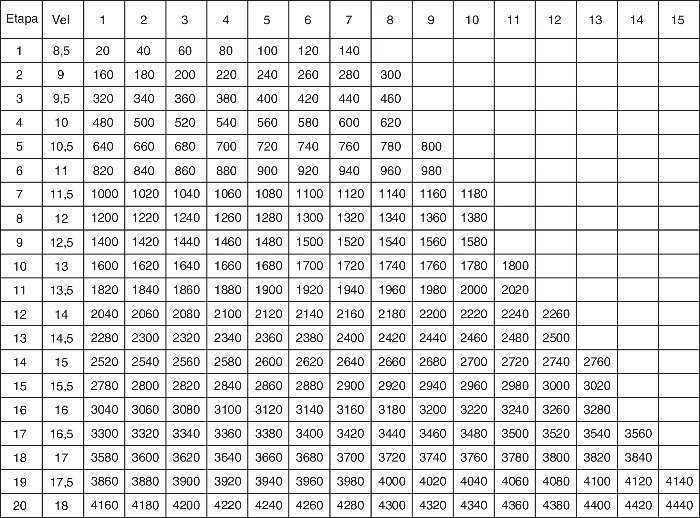 Test de Wells o Elasticidad.  	En este test se medirá la capacidad de la flexibilidad en los músculos de los isquiotibiales, los cuales nos ayudan a la capacidad de la elasticidad. Procedimiento de la prueba. 
   -Se inicia en posición sentado y con los pies topando en el banco o regla de referencia 
  -Las piernas se mantendrán estiradas en todo el tiempo que dure la prueba
  -Con ayuda de un compañero, se le cuidará que las piernas no se flexionen al hacer la prueba, y con la otra mano checará hasta qué punto llego y hará la anotación Tabla 4. Criterios de evaluación de Test de Wells.  	Test de lagartijas o fuerza en brazos.  	Se evalúa la capacidad de la fuerza, específicamente la resistencia a la fuerza Procedimiento de la prueba. 
  -El alumno se coloca boca abajo 
  -Hará las lagartijas que pueda en un tiempo de duración de 60 segundos 
  -Se termina la prueba cuando el tiempo límite se termine o cuando el alumno ya no pueda hacer más el ejercicio. Tabla 5.Estándares de evaluación pata el test de fuerza en brazos. Deportes individuales.  	Los deportes individuales son aquellos en los cuales se caracteriza principalmente porque es solo una persona la que compite por temporada, es un deporte que se practica solo. Por lo tanto, no hay una colaboración con otros compañeros de su mismo deporte o disciplina.  	 dice que los deportes individuales se dividen en dos categorías:-No hay incertidumbre: en la cual se incluye el atletismo, natación, etcétera; -Existe incertidumbre debido al espacio: como la escalada, alpinismo y los deportes y exteriores. Se clasifican de la siguiente manera: 
  	-Atléticos o combinados 
  	-Acuáticos 
  	-Gimnásticos 
  	-Náuticos 
  	-De invierno 
  	-Con vehículo  	El deporte individual se caracteriza principalmente por dos cosas, el deportista está solo y que tiene un objetivo ya fijado previamente.  	En la primera característica es que el deportista está totalmente solo haciendo la actividad, es decir, no interactúa con sus compañeros de equipo, solo hace la prueba. El deportista tiene un alto nivel de autosuperación, autoevaluación, aceptación de la responsabilidad, ya que él es el único que es factor en el desarrollo de la competencia.  	La segunda característica es que tiene un objetivo previamente fijado, esto quiere decir que debe de romper marcas o récords y así poder ganar, estas se pueden dividir en tiempos, distancias. Deportes por equipo.  	Los deportes denominados por equipo son aquellos donde se participan equipos de dos o más integrantes durante una competencia deportiva. Características de los deportes por equipo. 
  	-Los aspectos técnicos y físicos son igual de importantes para el desarrollo de la competencia 
  	-Los resultados son representados en forma de puntos, goles, tiempo, etcétera 
  	-Se da un implemento extra con el cual es el centro de atención para el desarrollo de la actividad en grupo
  	-Se tiene un terreno de juego el cual está delimitado por áreas y zonas de penalización 
  	-Se desarrolla con la participación de los demás compañeros de equipo, los cuales para el desarrollo de la competencia, se debe de tener comunicación interpersonal y desarrollar un vínculo de compañerismo o camaradería entre los compañeros.  	El deporte en el nivel medio superior  	Hay un periodo en la vida donde el ser humano manifiesta cambios significativos, en la etapa de la adolescencia que abarca entre los 14 a los 17 años, los adolescentes pasan por diferentes cambios hormonales, por lo cual es un factor que puede perjudicar, pero a la vez poder beneficiar a los estudiantes en su desarrollo deportivo.  	Actualmente se ha visto como las nuevas generaciones se muestran cada vez más inadaptados a las adversidades que se les presentan en la vida cotidiana, que han perdido ideales y tradiciones que se tenían antes con las generaciones pasadas.  	Por ejemplo, evitan los conflictos que se les presentan día con día y no los quieren afrontar como se debe, ya sea de cosas de la vida cotidiana como retos físicos o deportivos.  	Tenemos algunos deportes que los adolescentes pueden practicar en sus horas libres dentro de los planteles educativos, esto para promover la salud y que los alumnos puedan crear un mayor círculo social en sus relaciones afectivas.  	Marcha, excursionismo. ciclismo sin competición. disciplinas de atletismo, patinaje, hockey, balón mano, soccer, futbol americano, baloncesto, deportes con raqueta, halterofilia, entrenamiento de fuerza,  	Todos estos deportes los pueden practicar sin riesgo de lesión si se toman las medidas necesarias y se dirigen de manera preventiva.  	Como resultado de la práctica deportiva, el adolescente en general se sentirá identificado y su actitud será positiva y tendrá un mejor desempeño en sus actividades diarias. 	Deporte a nivel competitivo en la adolescencia  	Se habla de deporte a nivel competitivo cuando las competencias demandan resultados y las exigencias deportivas, psicológicas y motrices tienen un alto nivel de complejidad, por lo tanto, en la etapa de la adolescencia se debió ya de haber trabajado en las fases sensibles y haber cubierto las necesidades de los deportistas hayan tenido y cumplir los procesos de entrenamiento mediante los sistemas que se hayan utilizado para su entrenamiento deportivo.  	En la etapa de adolescencia, por lo tanto, empezamos a ver cómo se va teniendo una especialidad deportiva ya que en esta etapa ya se define la disciplina deportiva y se enfrentan a otras personas en igualdad de condiciones y así dar resultados.  	Para que la especialización del deporte se siga generando, y que el adolescente no desista en la práctica deportiva se deben de tomar en cuenta los siguientes aspectos: 
Disfrute del Deporte 
Mejoría de habilidades y poder probase así mismos
Sentir el sentido de pertenencia ya sea a la institución donde estudia o en el círculo social donde se desarrolla 
Buena condición Física 
Modelación y estructura corporal 
Enseñanza del ganar y perder. Gestión de actividades físicas y deportivas   	La gestión como tal se define como la administración y aprovechamiento de los recursos con los que se cuenta en la empresa o algún departamento en particular.  	Por lo tanto, cuando se hace la planificación y gestión de proyectos que inciden en eventos o actividades deportivos se tiene que considerar los siguientes puntos.  	Se debe de conocer el entorno en el cual se piensa desarrollar los planes, por lo tanto, 
-Analizar las necesidades sociales 
-Valorar la realidad existente en materia de equipamientos con los que se cuenta 
-Disponibilidad de recursos humanos 
-Analizar los datos demográficos 
 	Acorde con las gestiones de actividades físicas, se debe de saber si será un plan a corto, mediano o largo plazo, por lo tanto, se definen ciertos criterios para saber cómo desarrollar las gestiones.   	-Gran Dimensión Social. Se tiene que dirigir a todos los sectores sociales, tomando en cuenta la edad, nivel socioeconómico, cultural y sexo.   	-Integración Social. Debe de incluir a los grupos vulnerables para que también participen como clientes en el plan de trabajo.   	-Precios Populares. En caso de que se cobren las actividades por prestar el servicio, los precios deben ser moderados y acordes con el nivel económico de la comunidad en donde se piensa desarrollar el plan.   	-Criterios Cuantitativos. Se trata de que la mayor parte de la población se inscriba y practique la actividad física   	-Fomentar el tejido asociativo. Se debe de crear lazos socioafectivos mediante la actividad física y los programas deportivos, así mismo en sus objetivos específicos del programa deben de tener el fomento de los valores al igual que las relaciones interpersonales    	-Consolidar y Fomentar las empresas de servicios deportivos. Si nos referimos a las actividades municipales, mediante los sistemas de seguimiento.  	-Colaborar con Instituciones y Organismos. Se debe de conseguir una mayor financiación mediante la buena relación y correcta gestión con las empresas de la iniciativa privada.  	-Programas deportivos regulares. Se tiene que seguir un seguimiento de los eventos deportivos, un ejemplo son las carreras o eventos deportivos que reúnen a grandes masas de gente.   	-Ser abierto a nuevas tendencias. Como se sabe que la comunidad está en constante desarrollo, por lo tanto, los eventos y la gente que los dirige y gestiona, debe de estar a la vanguardia y utilizar las nuevas tecnologías de información.   	-Aprovechar los recursos naturales con los que se cuentan. Se debe de cuidar el ambiente que nos rodea ya que la podemos utilizar como instalación deportiva, esto hablando de los campos deportivos que manejan un pasto o ambiente natural.    	-Máxima Autofinanciación. Se busca que el proyecto conforme vaya creciendo y a la vez los eventos vayan teniendo popularidad, vaya así mismo mejorando en cantidad y calidad en los servicios.  	- Mecanismos de Detección de Talentos Deportivos. Esto quiere decir que los entrenadores deportivos deben de conocer los procesos correctos para la detección de tantos deportivos.   	-Tener programas de capacitación continua para los trabajadores. Esto ayuda a que los trabajadores de las organizaciones deportivas sean más eficientes y que también ofrezcan un servicio de calidad a los clientes. Por lo tanto, los directores generales de las empresas deportivas deben de capacitar a los empleados en las áreas que cada uno trabaja y especializarlos en las áreas que se desempeñan. Ámbitos de actuación de la gestión deportiva  	Se debe de diferenciar los diferentes ámbitos de actuación con los que cuenta la Gestión del Deporte y como beneficia cada una a sus acciones en relación con la sociedad.  Pereira (2009) define los principales ámbitos de intervención que son los siguientes: 
  	-Dirección y organización de programas deportivos 
  	-Dirección de instalaciones y equipamientos deportivos 
  	-Dirección de organizaciones o entidades deportivas 
  	-Técnico Deportivo de las Administraciones Deportivas Publicas Dirección y Organizaciones de Programas Deportivos. Se trata del tipo de evento al cual nos vamos a dedicar a gestionar, mediante planes de acción el cual nos lleve al éxito rotundo del proyecto el cual el gestor está organizando o planeando. Estos tipos de programas deportivos se pueden dividir en los siguientes tipos:   	-Espectáculo deportivo 
  	-Actividad o competición de rendimiento 
  	-Actividades o competición de participación El gestor también tiene la tarea de realizar todo tipo de actividades y a la vez supervisarlas, por lo tanto, no se puede solamente limitar al ámbito deportivo, sino que también el gestor de deporte puede adentrarse hacia otro tipo de eventos, como los siguientes:   	-Programas de actividad física y recreación en hoteles 
  	-Programas deportivos en el turismo rural 
   	-Programas de actividad física en balnearios 
  	-Programas de actividad física en campamentos y/o albergues 
  	-Programas de tecnificación deportiva 
  	-Programas de actividad física en centros geriátricos 	Dirección de instalaciones y equipamientos deportivos.  	Son los centros deportivos que podemos ver en la ciudad, son de carácter público, es decir, donde está abierto a la comunidad en general y en la mayoría de los casos ofertan actividades de recreación y son de carácter gratuito, o en caso de que se cobre, son precios que se ajustan a los ingresos salariales de la comunidad en la cual este situado.  	También tenemos las instalaciones privadas, donde se paga una inscripción, mensualidad y en algunas ocasiones se paga una anualidad, estos centros en su mayoría son clubes deportivos o gimnasios privados de paga, los precios son en su mayoría elevados y están dirigidos a un nivel socioeconómico más elevado por lo general.  	Los grupos de agrupación en las cuales se pueden dividir son:    	-Instalaciones al aire libre 
  	-Instalaciones cubiertas convencionales 
  	-Parques acuáticos/piscinas 
  	-Pabellones multiusos 
  	-Puertos deportivos 
  	-Otro tipo de instalaciones singulares  	Dirección de organizaciones o entidades deportivas.  	Como se dijo en el subtema anterior, las entidades deportivas se dividen en dos tipos, de carácter público y privado, por los tanto se dan a continuación ejemplos de cada uno de estos dos tipos de organizaciones.  	Organizaciones Públicas: 
 -Organismos autónomos locales 
  -Servicios deportivos locales 
  -Servicios deportivos universitarios 
 -Entidades públicas empresariales Organizaciones Privadas o Empresariales: 
   	-Gimnasios y grandes complejos deportivos 
  	-Empresas de servicios deportivos 
  	-Sociedades anónimas deportivas   	Se menciona un tercer tipo de organización, la cual se denomina como “Sector Privado no Lucrativo” en este tipo de organización podemos encontrar los siguientes organismos: 
  	-Clubes Deportivos 
  	-Federaciones Deportivas 
  	-Fundaciones Deportivas   	Técnico Deportivo de las Administraciones Deportivas Publicas.  	Este puesto, el que sea denominado con este puesto, se entiende por las personas las cuales están encargadas de la administración u organización de unidades deportivas, esto lo vemos muy seguido en los gimnasios municipales, donde hay un responsable de la unidad deportiva.   	Actividades del Gestor Deportivo  	Hoy en día vemos como el incremento cuantitativo en la demanda de actividad física y deporte por parte de la sociedad va en aumento con el paso del tiempo,  por lo tanto, se deben de gestionar y planificar programas de actividad física que cubran las necesidades de una comunidad en específico.   	Por lo tanto, el trabajo del gestor o administrador del deporte independientemente del ámbito donde se desempeñe es la creación, supervisión y revisión de los programas de actividad física y deporte que este mismo cree, pero sin involucrarse en la operatividad de estos, ya que es una función que no le compete.   	 en su libro “La importancia del gestor deportivo en el mundo” describe las siguientes características en cuestión a las funciones, perfil y responsabilidades que deben de tener un gestor deportivo.  	Las funciones que debe de cumplir un gestor deportivo son las siguientes:  	Creación de las políticas de donde se desempeña laboralmente  Marcar la misión y los objetivos que se buscan en base a los programas que gestiona  	Tener un conocimiento amplio en el tema de la administración  	Definir lineamientos y pautas sobre la atención a los clientes Establecer estrategias donde se aprovechen los recursos con los que se cuenta Desarrollar y crear los presupuestos para su correcta administración  	Elaborar las políticas que corresponden al departamento de Recursos Humanos Aplicar las técnicas de marketing y comunicación Elaborar las políticas de calidad, mantenimiento, etcétera 	Así mismo el gestor debe de tener un perfil académico al igual que una cierta experiencia relacionada al deporte para saber cómo gestionarlo en caso de que cumpla dicha función.  	Su perfil al igual que sus funciones se definen a continuación.  	Tener una carrera relacionada con la actividad física y deporte  	Debe de estar relacionado con el deporte al igual que tener experiencia en el mismo si es posible  	Características de liderazgo y manejo de grupos de trabajo a su cargo  	Fluidez y buen trato con las personas  	Trabajo en grupo o equipo  	Debe ser una persona resolutiva  	Las funciones que debe de desempeñar al momento de estar en el puesto son:  	Relaciones con personas, grupos e identidades  	Planificar y organizar Organización y coordinación de actividades Formación y capacitación de personal Documentación y administración Gestión de los servicios que presta  	Gestión de programas y proyectos  	El gestionar los programas o proyectos es un proceso de negocios en el cual se organiza, planifica y coordina las tareas de las más compleja a la más sencilla de ejecutar. A la vez este proceso también inicia otros procesos mediante los cuales se supervisan los procesos del desarrollo del programa o proyecto, se establecen objetivos claros, técnicos y de calendario, es decir, la planificación mediante fechas que se irán estableciendo en la fase de planeación.  	Tenemos varias ventajas dentro de la gestión de programas y proyectos, a la vez pueden ser de cualquier índole, deportivo, financiero, cultural, etcétera; ante la ventaja que podemos encontrar al aplicar un proceso de gestión de programas, son los siguientes:  	 -Mayor Visibilidad del Programa. 
  	 -Proporcionar a los equipos distribuidos visibilidad de hitos importantes, dependencias y cambios en el calendario
  	-Reducir el tiempo dedicado a reunir métricas de rendimiento clave del programa   -Mejora del rendimiento del programa o proyecto.  	
   	-Incorporar a proveedores y socios al programa de manera más rápida y eficiente
  	-Transmitir información de estado precisa y actualizada sobre costes, calendarios, riesgos y progresos	   -Colaboración Efectiva. 
   	-Compartir datos de forma eficaz con proveedores, socios y equipos de desarrollo distribuidos 
  	-Maximizar el valor de las reuniones presenciales y virtualesFases y estructura del proyecto.  	Las fases de un proyecto son los pasos que uno como gestor debe seguir para la planeación de cualquier evento, se inicia desde lo más sencillo y va yendo hasta lo más complejo.  	Estas fases y estructuras que un gestor debe tomar en cuenta para poder llevar a cabo un proyecto deportivo.  	, mencionan que las fases para considerar son las siguientes: 
 	Inicio 
 	Planificación 
 	Ejecución 
 	Seguimiento y control 
 	Cierre  	Inicio. 
 	En esta fase es la primera que hay que considerar para saber hacia que publico se dirigirá, al igual que se hacen las planeaciones generales de un proyecto, en general hay que tener una idea clara principal para poder empezar la planeación de un evento o proyecto deportivo.  	Planificación. 
 	Después de haber pasado la primera fase, se hace la planeación, quizás sea lo más arduo del trabajo, ya que aquí se hacen las planeaciones de las actividades, al igual que también se deben de delegar responsabilidades, donde se le dice a cada miembro del equipo que deberá hacer en cada actividad o durante todo un evento deportivo. Esta fase es la más importante, ya que se debe hacer de una manera muy minuciosa para que los tiempos en los que se esperan llevar a cabo las actividades de todo el proyecto salgan sin ningún problema. También se deben tener planes extras en caso de que se presenten diferentes situaciones.  	Aquí también se desenlazan diferentes subtemas: 
 	Análisis del alcance del proyecto.
 	Realización de estimaciones de esfuerzo, costes y recursos.
 	Definición del plan de proyecto.
 	Negociación del contrato. 	Ejecución. 
 	Después de haber hecho toda la planeación, debemos ahora llevar a cabo todos los planes a la práctica y aquí se verá si en verdad hicimos una buena labor planeando todo el evento. Se debe de ir monitorizando constantemente para que no haya ninguna falla en el plan de desarrollo. 
 	También hay que considerar los siguientes puntos: 
 	Establecimiento del entorno de trabajo.
 	Asignación de las tareas planificadas a los recursos disponibles.
 	Ejecución de las tareas planificadas.
 	Gestión de las peticiones de cambio. 	Seguimiento y control. 
 	Se deben seguir los siguientes pasos: 
 	Seguimiento de tareas e hitos planificados.
 	Gestión de entregables (incluido control de la calidad).
 	Gestión de incidencias.
 	Generación de informes de seguimiento. 	Cierre. 
 	Es la fase final del proyecto, donde se evalúa y se hace la clausura del evento, aquí también se evalúa si el proyecto o evento que realizamos fue un éxito y si hay cosas que hay que mejorar. La estructura es similar a la de las fases del proyecto, ya que se hacen pasos similares y hay algunos que se añaden ya que son pasos más específicos y los cuales persiguen y se relacionan para dar un producto final, los cuales son: 
 Finalidad y Objetivos
Destinatarios
Producto o Servicio 
Actividades 
Calendario 
Recursos disponibles 
Presupuesto 
Resultado  	Finalidad y Objetivos. 
 	Están relacionadas con las aspiraciones que los gestores tienen acerca del proyecto, como el alcance que se espera tener con un evento deportivo, cuanta gente se piensa que asista, así también cuanto se piensa gastar y cuanto se va a recuperar.  	Destinatarios. 
 	Son las personas o publico principal que se busca que participen en el evento deportivo a gestionar.  Producto o Servicio.  
 	Es el elemento o lo que se está ofertando hacia los consumidores, en el cual se debe dar a conocer, ya sea mediante las redes sociales, flyer promocionales y en pantallas de la institución.   El producto solo es el medio para poder alcanzar los objetivos.   	Actividades. 
 	Aquí se desarrollan y planean las acciones que se harán antes, durante y posterior a los eventos que se estén gestionando, aquí podemos tener un formato de delegación de actividades o tareas y un diagrama de Grant, los cuales están dentro del proyecto que se planeó,  	Calendario. 
 	Es la planificación de todas las actividades a realizar en la gestión del proyecto.  	Recursos disponibles, 
 	Estos se clasifican de dos maneras, los cuales son los recursos humanos y los recursos materiales.  
 	Los recursos materiales son el personal con el que se cuenta, ya sea staff del evento o el comité organizador; por otro lado, están los recursos materiales, los cuales son toda la infraestructura y dinero que se utilizaran para que se lleve a cabo el evento deportivo.  	Presupuesto, 
 	Es un elemento muy importante para que un evento se lleve a cabo, mediante patrocinios o amistades un gestor puede conseguirlos, siempre y cuando se sepa vender la idea de manera sensata y clara, y que al final convenza a las empresas a las que se quiera dirigir para patrocinar el evento. 	Resultados. 
 	Es el producto final que se obtiene a causa de las fases anteriores. Imagen 3. El proyecto de inversión. 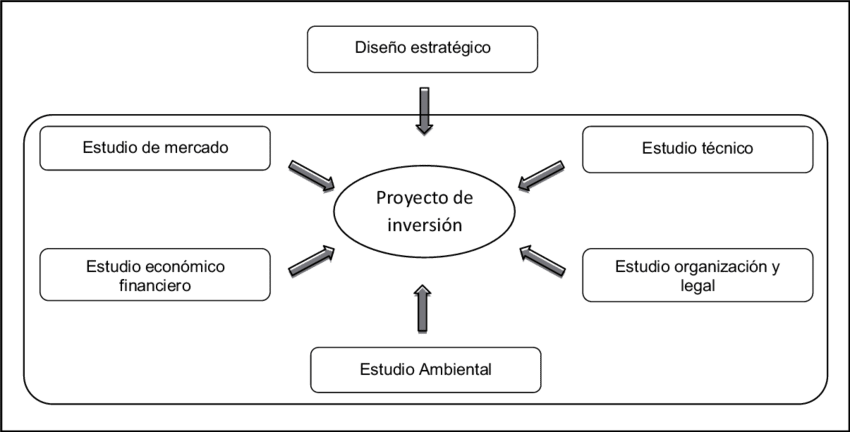 Muestra de manera general el modelo de negocio que se debe de seguir para el proyecto de una inversión. Caracterización.  	La Escuela Industrial y Preparatoria Técnica Pablo Livas está dentro de la jurisdicción de la Universidad Autónoma de Nuevo León, la cual está ubicada en la Calle José Mariano Jiménez 321 Sur, en la Colonia Centro en el municipio de Monterrey, N.L. 	Aquí se puede encontrar la Coordinación de Deportes de la dependencia la cual es la encargada de ofertar todo lo relacionado a temas deportivos hacia su población estudiantil, además de ofrecer programas deportivos, donde los alumnos participan en los distintos torneos organizados por la Dirección de Deportes de la UANL. El número de deportistas que conformaban todas las disciplinas era un porcentaje del 15.1% del total de estudiantes de la preparatoria.  	Dentro de la infraestructura deportiva con la que cuenta la dependencia educativa son canchas de balón mano, baloncesto y volibol, las cuales también son utilizadas para los intrauniversitarios organizados por la Dirección de Deportes de la Universidad. Nivel de Aplicación. 	Busca impactar en la población estudiantil tanto como aspirantes a nivel bachiller al igual que a los que ya están cursando el nivel medio superior dentro de la universidad, cada uno en sus respectivos planteles educativos.  	Al igual que darles a instructores herramientas y procedimientos que puedan utilizar para la correcta selección de talentos deportivos y así generar a los aspirantes una oportunidad de estudio y que los planteles educativos eleven sus números de estudiantes admitidos, deportistas y poder tener resultados positivos en sus distintas disciplinas deportivas. Objetivo General.  	Diseñar un procedimiento y establecer mecanismos para la selección y desarrollo de talentos deportivos, en las diferentes disciplinas deportivas de la Universidad Autónoma de Nuevo León, en el nivel medio superior, que cuenten con calidad al nivel de la institución, a fin de mejorar el rendimiento y desempeño deportivo de los diferentes equipos representativos.  Objetivos Específicos.  	Crear un procedimiento que se ajuste a las diferentes necesidades de las distintas disciplinas deportivas.  	Establecer mecanismos de evaluación que sirvan como herramientas de detección de talentos. 	Hacer alianzas estratégicas con las diferentes dependencias educativas. Tiempo de realización. Estrategias y Actividades. Recursos. Conocer las necesidades de los aspirantes.Realizar una investigación de campo, la cual dará como resultado saber qué deportes son los más solicitados en nivel medio superior.Apoyo por parte del personal de entrenadores de la institución donde se realizan las prácticas.Conocer los requisitos administrativos por parte de la Dirección de Deportes.Producto. Conclusión.   	Por lo tanto, en el trabajo realizado para dicha institución educativa podemos concluir que hay que tomar en cuenta aspectos que los entrenadores buscan al momento de hacer una selección de talentos nuevos que representaran deportivamente a la institución en torneos universitarios.   	Además de que hay que tener un correcto llenado de formatos que la misma dirección de deportes de la Universidad nos pide para la correcta elaboración de los procedimientos de inscripción de equipos.   	Por último, concluyo que hay que tener no solo en la Prepa Pablo Livas, sino en las escuelas de nivel medio superior de la universidad, un programa de talentos deportivos para así poder incrementar el porcentaje de alumnos que participan dentro de alguna actividad física en sus dependencias, pero a la vez que los beneficiados sean los aspirantes y alumnos para así poder disfrutar de un servicio deportivo de calidad, al igual que una educación de calidad, de esta forma también se resuelve una problemática detectada la cual fue que no se contaba con un proceso de selección de talentos, al igual que se incluyeron indicadores los cuales ayudaron a poder tener un mejor procedimiento en los mecanismo que se implementaron .Evaluación de la Práctica Profesional. 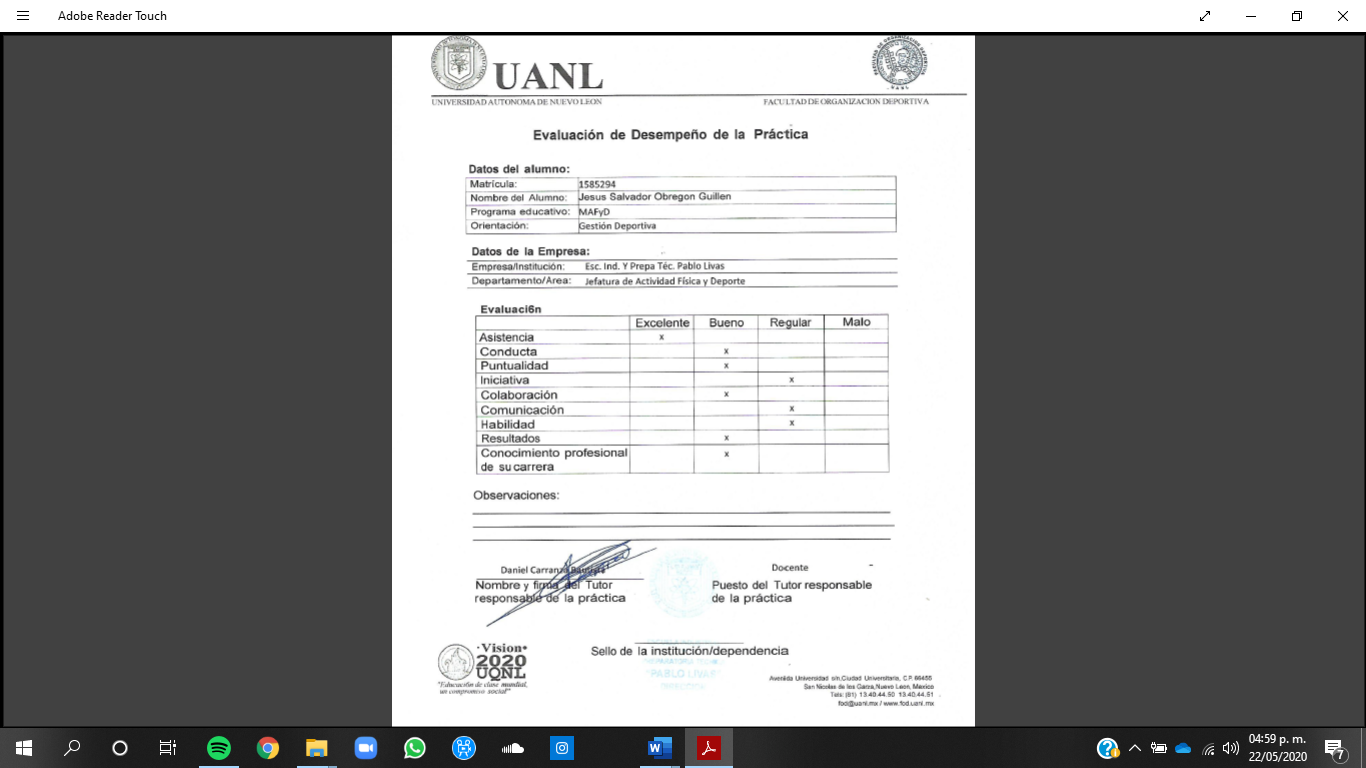 Resumen Auto bibliográfico. CATEGORIAOBJETIVORecreación y ocioDesarrollo de movimientos técnicos y motores para la promoción de la participación en actividades lúdicasIniciación y deporte de baseEntrenar con estímulos para darle un proceso de iniciación al alto rendimiento RendimientoMantener un alto nivel en la mayor parte del proceso de entrenamiento y proyectar al sujeto a una posible selección nacional Alto RendimientoBusca resultados deportivos de una alta complejidad y que el producto final sea una participación en competencias internacionales TIPO DE SELECCIÓNINDICADORESPara el resultado a largo plazoApoyo con alto interés en su entorno familiar Condición física de adecuado nivel Adecuado nivel de las cualidades volitivas Estado corporal adecuado Para el resultado a mediano plazoApoyo con alto interés en su entorno familiar Adecuado nivel de condición física Alto nivel de cualidades volitivas Posibilidad de un aumento gradual del nivel técnico-tácticoAdecuado nivel competitivo Incremento gradual de los resultados deportivos Adecuada preparación en los ciclos anteriores Desarrollo genético adecuado Adecuada capacidad intelectual Para el resultado a corto plazoApoyo total del entorno familiar Altos y crecientes de condición física Cualidades volitivas graduales y crecientes Altos y crecientes niveles técnico-táctico Altos y crecientes resultados deportivos Correcta preparación en ciclos anteriores Factores genéticos idóneos Adecuada capacidad intelectual Edad SexoMuy buenoBuenoNormalBajoMuy bajo11 - 12M2400+m2200 – 2400m2000 – 2199m1800 – 1999m1800-m11 - 12F1800+m1600 – 1799m1400 – 1599m1200 - 13991200-m13-15M2700+ m2400 - 2700 m2200 - 2399 m2100 - 2199 m2100- m13-15F2000+ m1900 - 2000 m1600 - 1899 m1500 - 1599 m1500- m15-19M2800+ m2500 - 2800 m2300 - 2499 m2200 - 2299 m2200- m15-19F2100+ m2000 - 2100 m1900 - 1999 m1600 - 1699 m1600- mTest Si & Reach (cm)SuperiorExcelenteBuenaPromedioDeficientePobreMuy PobreHombres> +27+27 a +17+16 a +6+5 a 0-1 a -8-9 a -19< -20Mujeres> +30+30 a +21+20 a +11+10 a +10 a -7-8 a -14< -15HOMBRESHOMBRESMUJERESMUJERESBAJO5 A 14 NORMAL15 A 24BAJO4 A 11 NORMAL12 A 17 BUENO25 A 35 MUY BUENOMAS DE 35 BUENO18 A 25 MUY BUENOMAS DE 25 DIAGRAMA DE GRANTTDIAGRAMA DE GRANTTDIAGRAMA DE GRANTTDIAGRAMA DE GRANTTDIAGRAMA DE GRANTTDIAGRAMA DE GRANTTDIAGRAMA DE GRANTTDIAGRAMA DE GRANTTDIAGRAMA DE GRANTTDIAGRAMA DE GRANTTDIAGRAMA DE GRANTTDIAGRAMA DE GRANTTDIAGRAMA DE GRANTTDIAGRAMA DE GRANTTDIAGRAMA DE GRANTTDIAGRAMA DE GRANTTDIAGRAMA DE GRANTTDIAGRAMA DE GRANTTDIAGRAMA DE GRANTTDIAGRAMA DE GRANTTACTIVIDADESENEROENEROENEROENEROFEBREROFEBREROFEBREROFEBREROFEBREROMARZOMARZOMARZOMARZOMARZOABRILABRILABRILABRILABRILACTIVIDADESSEMANASSEMANASSEMANASSEMANASSEMANASSEMANASSEMANASSEMANASSEMANASSEMANASSEMANASSEMANASSEMANASSEMANASSEMANASSEMANASSEMANASSEMANASACTIVIDADES1234123412341234Presentación de convenio PropuestaAceptación del proyectoDiagnóstico de institución Identificación de problemasRecopilación de información Primer avancePrimera revisión Propuesta de estrategias Segundo avance Propuesta de mejora Entrega de proyecto Agradecimientos a instituciónEstrategiasActividadesConocer los deportes que se practican. Aquí es donde se hace una recopilación de las actividades deportivas que se ofertan hacia los estudiantes. Análisis de datos. Se analizan los datos obtenidos de todos los deportes que se dieron a conocer que se practican. Alianzas estratégicas.                      Con las alianzas se busca llegar a más dependencias, esto se hará mediante la relación interpersonal de personas y así hacer que se involucren en el proyecto a futuro. Comparación con tabla de criterios. Aquí se hace una comparación en relación con la Tabla 2. Indicadores para la selección de talentos deportivos. Junta con instructores de cada disciplina.  
Se requiere saber qué es lo que cada uno busca para sus respectivos equipos. Generación de los mecanismos. Primero se debe saber si se hará a largo, mediano o corto plazo, para determinar los criterios que se aplicaran a la hora de escoger, como, por ejemplo, si será para desarrollo, para competencia o solo de refuerzo dentro de los equipos representativos. Desarrollo de procedimiento. Se crea un procedimiento con base a un diagrama de flujo.OBJETIVOALCANCERESPONSABLE DE LA ACTIVIDADContribuir a la formación integral de los alumnos por medio de la formación de equipos que representen una dependencia de nivel medio superiorTodos los alumnos que pertenezcan a un plantel educativo Coordinador deportivoPERSONAL RESPONSABLE DEL CUMPLIMIENTO DE ESTE DOCUMENTOPERSONAL RESPONSABLE DEL CUMPLIMIENTO DE ESTE DOCUMENTOPERSONAL RESPONSABLE DEL CUMPLIMIENTO DE ESTE DOCUMENTOPUESTODEPARTAMENTORESPONSABILIDADCoordinador DeportivoDeportivoElaborar convocatoria fijando la fecha de inicio de los registros, revisar y firmar cedulas de inscripción de los equipos representativos que se formen.EntrenadoresDeportivoRegistrar a los alumnos que deseen ingresar al equipo que está a su cargo, elaborar las cedulas de inscripción y recoger la papelería requerida por DGD.Secretario AcadémicoSecretaria AcadémicaAutorizar y firmar cedulas de inscripción de cada equipo representativo.RECURSOSRECURSOSRECURSOSRECURSOPROVEEDORREQUISITOSNecesidades de aspirantesAlumnos aceptadosMediante entrevista saber sus inquietudes en lo deportivoCedulas de inscripciónDirección de DeportesAsistir a juntas informativas Apoyo de entrenadoresInstructoresHacer el reclutamiento de deportistas Requisitos administrativosDirección de deportes de la institución Es recibido por el encargado de deportes de la escuelaELEMENTOS DE ENTRADAELEMENTOS DE ENTRADAELEMENTOS DE ENTRADAELEMENTOPROVEEDORREQUISITOSConvocatorias de los deportes ofertados de la preparatoria Dirección de Deportes de la preparatoria Promocionar mediante flyer y redes socialesPLANEACIÓNRevisión y análisis de los indicadores.Elaboración del calendario de actividades del departamento.Revisión de lineamientos generales del departamento deportivo.Se elabora un esquema de los posibles equipos representativos. PROCEDIMIENTO El coordinador deportivo recibe una semana antes del inicio del semestre las convocatorias por parte de la dirección de deportes para la inscripción de los equipos representativos.El coordinador deportivo en conjunto con entrenadores elabora y publica una convocatoria para hacer una invitación a los alumnos para integrase a los equipos representativos.  El alumno acude con el entrenador del deporte de su preferencia en la fecha señalada en la invitación.El entrenador entrega al coordinador deportivo el registro de jugadores y equipos que han de estar inscritos en ese deporte.El coordinador deportivo elabora el presupuesto en base al formato enviado por la DD forma de inscripción Torneo Intra universitario de acuerdo con los costos establecidos por la Dirección y la cantidad de equipos formados por la dependencia.El entrenador de cada deporte llena las cédulas de inscripción proporcionadas por la DD con los jugadores elegibles, dos cédulas por cada equipo y las reporta al coordinador deportivo. El coordinador deportivo revisa la cédula antes de firmarla y recabar la firma de autorizado por el director o subdirector académico y se las devuelve a los entrenadores.El coordinador deportivo tramita ante el Departamento de Tesorería el pago de equipos que han de representar a la escuela en los Torneos Intrauniversitarios.Los entrenadores tramitan la inscripción de su equipo representativo ante la DD mostrando la forma de pago y las dos cédulas con las firmas y cellos correspondientes y los datos de los alumnos que formarán el equipo que representarán a la preparatoria. Dejando una cedula en la DD y quedándose con la cedula sellada por este departamento que confirma la legibilidad y participación de nuestros alumnos.El entrenador entrega en departamento deportivo la copia de la cédula de inscripción sellada por la DD con los alumnos que reunieron los requisitos para formar parte del equipo representativo y esta es archivada y resguardada por el coordinador deportivo durante el tiempo que duran los torneos.INTERACCIONESINTERACCIONESINTERACCIONESINTERACCIONES INTERNASINTERACCIONES INTERNASINTERACCIONES EXTERNASDeportivo  Departamento Escolar:Solicitud de Kardex, cellos y firmas de autorizado.Deportivo  Departamento Escolar:Solicitud de Kardex, cellos y firmas de autorizado.Deportivo  Dirección General de Deportes:Entrega de convocatoria y resultados del semestre anterior.Deportivo  Departamento de Tesorería:Elaboración de presupuesto y gestión del pagoDeportivo  Departamento de Tesorería:Elaboración de presupuesto y gestión del pagoAdministración de fondos  Tesorería General de la UANL: Efectúa el pago de equipos representativos de la EIPTPL.Deportivo  Entrenadores:Entrega de registros de alumnos participantes que forman equipo representativo y copia de cedulas selladas.Deportivo  Entrenadores:Entrega de registros de alumnos participantes que forman equipo representativo y copia de cedulas selladas.Entrenadores  Dirección General de Deportes:Registro y alta de equipos representativos.PRODUCTOSPRODUCTOSPRODUCTOSNOMBRE DEL PRODUCTODESCRIPCIÓN DEL PRODUCTODESCRIPCIÓN DEL PRODUCTOConvocatorias de torneos deportivosEspecifica los lineamientos y las bases de cómo se ha de realizar cada torneo. Especifica los lineamientos y las bases de cómo se ha de realizar cada torneo. Hojas de registroListado de alumnos que desean participar en un equipo representativo.Listado de alumnos que desean participar en un equipo representativo.Cedulas de inscripciónFormato con datos y fotos autorizadas por la Secretaria Académica y la DGDFormato con datos y fotos autorizadas por la Secretaria Académica y la DGDINDICADORESINDICADORESINDICADORESVARIABLE CLAVECRITERIOINDICADORAlumnos participantes en base a la población total de una preparatoriaAlumnos sellados en las cedulas de inscripción.% de alumnos participantes en base a la población total.Puntos obtenidos en los torneos de la DGD. Los puntos que asigna la DD a cada equipo por participar.La suma de los puntos obtenidos en cada deporte al final del periodo escolar.DOCUMENTOS SOLICITADOSDOCUMENTOS SOLICITADOSNOMBRERESPONSABLESolicitud de KardexCoordinador deportivoControl de Equipos RepresentativosCoordinador deportivoLineamientos GeneralesCoordinador deportivoControl de PapeleríaEntrenadorREGISTROSREGISTROSNOMBRERESPONSABLEConvocatoriaCoordinador deportivoHoja de RegistroEntrenadorRegistro de JugadoresEntrenadorDOCUMENTACION INTERNA (DEPENDENCIA EDUCATIVA)DOCUMENTACION INTERNA (DEPENDENCIA EDUCATIVA)NOMBREPROVEEDORConvocatoriasDirección de DeportesFormato de InscripciónDirección de DeportesReglamentoDirección de DeportesCedulas de InscripciónDirección de DeportesRecibo de CajaTesorería GeneralPROCESO DE SELECCIÓN DE TALENTOS DEPORTIVOS EN NIVEL MEDIO SUPERIORExperienciaExperienciaExperienciaExperienciaExperiencia7 de enero 2013 a 17 de diciembre 20157 de enero 2013 a 17 de diciembre 2015Academia de Fútbol Tigres Academia de Fútbol Tigres Santa Catarina, Nuevo Leónentrenador DE FÚTBOL SOCCERPreparación de la condición física y fundamentos técnicos4 DE ENERO 2016 A 5 DE MAYO 2018
ENTRENADOR DE FÚTBOL AMERICANO                                                   Preparatoria No. 23 UANL         Santa Catarina, Nuevo León      Preparador físicoAsistente de entrenador de Line Backer25 DE SEPTIEMBRE 2018 A PRESENTEENTRENADOR DE TOCHITO BANDERA FEMENIL                               Preparatoria 23 UANL              Santa Catarina, Nuevo León Iniciación al deporte y enseñanza de fundamentos técnicos 5 DE AGOSTO 2019 A 22 DE NOVIEMBRE 2019PRACTICAS PROFESIONALES MAESTRIA                                          Preparatoria Pablo Livas          Monterrey. Nuevo León entrenador DE FÚTBOL SOCCERPreparación de la condición física y fundamentos técnicos4 DE ENERO 2016 A 5 DE MAYO 2018
ENTRENADOR DE FÚTBOL AMERICANO                                                   Preparatoria No. 23 UANL         Santa Catarina, Nuevo León      Preparador físicoAsistente de entrenador de Line Backer25 DE SEPTIEMBRE 2018 A PRESENTEENTRENADOR DE TOCHITO BANDERA FEMENIL                               Preparatoria 23 UANL              Santa Catarina, Nuevo León Iniciación al deporte y enseñanza de fundamentos técnicos 5 DE AGOSTO 2019 A 22 DE NOVIEMBRE 2019PRACTICAS PROFESIONALES MAESTRIA                                          Preparatoria Pablo Livas          Monterrey. Nuevo León entrenador DE FÚTBOL SOCCERPreparación de la condición física y fundamentos técnicos4 DE ENERO 2016 A 5 DE MAYO 2018
ENTRENADOR DE FÚTBOL AMERICANO                                                   Preparatoria No. 23 UANL         Santa Catarina, Nuevo León      Preparador físicoAsistente de entrenador de Line Backer25 DE SEPTIEMBRE 2018 A PRESENTEENTRENADOR DE TOCHITO BANDERA FEMENIL                               Preparatoria 23 UANL              Santa Catarina, Nuevo León Iniciación al deporte y enseñanza de fundamentos técnicos 5 DE AGOSTO 2019 A 22 DE NOVIEMBRE 2019PRACTICAS PROFESIONALES MAESTRIA                                          Preparatoria Pablo Livas          Monterrey. Nuevo León entrenador DE FÚTBOL SOCCERPreparación de la condición física y fundamentos técnicos4 DE ENERO 2016 A 5 DE MAYO 2018
ENTRENADOR DE FÚTBOL AMERICANO                                                   Preparatoria No. 23 UANL         Santa Catarina, Nuevo León      Preparador físicoAsistente de entrenador de Line Backer25 DE SEPTIEMBRE 2018 A PRESENTEENTRENADOR DE TOCHITO BANDERA FEMENIL                               Preparatoria 23 UANL              Santa Catarina, Nuevo León Iniciación al deporte y enseñanza de fundamentos técnicos 5 DE AGOSTO 2019 A 22 DE NOVIEMBRE 2019PRACTICAS PROFESIONALES MAESTRIA                                          Preparatoria Pablo Livas          Monterrey. Nuevo León entrenador DE FÚTBOL SOCCERPreparación de la condición física y fundamentos técnicos4 DE ENERO 2016 A 5 DE MAYO 2018
ENTRENADOR DE FÚTBOL AMERICANO                                                   Preparatoria No. 23 UANL         Santa Catarina, Nuevo León      Preparador físicoAsistente de entrenador de Line Backer25 DE SEPTIEMBRE 2018 A PRESENTEENTRENADOR DE TOCHITO BANDERA FEMENIL                               Preparatoria 23 UANL              Santa Catarina, Nuevo León Iniciación al deporte y enseñanza de fundamentos técnicos 5 DE AGOSTO 2019 A 22 DE NOVIEMBRE 2019PRACTICAS PROFESIONALES MAESTRIA                                          Preparatoria Pablo Livas          Monterrey. Nuevo León Formación académicaFormación académicaFormación académicaFormación académicaFormación académica2012-2016 (noveno nivel-ingles)2012-2016 (noveno nivel-ingles)Centro de Idiomas de Facultad de Filosofía y Letras UANLCentro de Idiomas de Facultad de Filosofía y Letras UANLSan Nicolás de los Garza, Nuevo León2013-2018 2018-2020                                                           2013-2018 2018-2020                                                           Facultad de Organización Deportiva UANLLic. Ciencias del Ejercicio (TITULADO)Facultad de Organización Deportiva Maestría En Actividad Física y Deporte orientación en Gestión Deportiva Facultad de Organización Deportiva UANLLic. Ciencias del Ejercicio (TITULADO)Facultad de Organización Deportiva Maestría En Actividad Física y Deporte orientación en Gestión Deportiva San Nicolás de los Garza, Nuevo León 